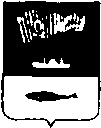 АДМИНИСТРАЦИЯ ГОРОДА МУРМАНСКАПОСТАНОВЛЕНИЕ_________								                               № О внесении изменений в приложения №№ 1, 2 к постановлению администрации города Мурманска от 29.06.2017 № 2115 «О передаче во временное содержание, аварийное обслуживание общего имущества многоквартирных домов, расположенных на территории муниципального образования город Мурманск»(в ред. постановления от 19.10.2017 № 3391)Руководствуясь пунктом 5 статьи 2, статьей 161 Жилищного кодекса Российской Федерации, постановлением Правительства Российской Федерации от 06.02.2006 № 75 «О порядке проведения органом местного самоуправления открытого конкурса по отбору управляющей организации для управления многоквартирным домом», в целях обеспечения надлежащего содержания общего имущества собственников помещений многоквартирных домов, расположенных на территории муниципального образования город Мурманск,               п о с т а н о в л я ю:1. Внести изменения в приложения №№ 1, 2 к постановлению администрации города Мурманска от 29.06.2017 № 2115 «О передаче во временное содержание, аварийное обслуживание общего имущества многоквартирных домов, расположенных на территории муниципального образования город Мурманск» (в ред. постановления от 19.10.2017 № 3391) и изложить их в новой редакции согласно приложениям №№ 1, 2 к настоящему постановлению.2. Отделу информационно-технического обеспечения и защиты информации администрации города Мурманска (Кузьмин А.Н.) разместить настоящее постановление с приложениями на официальном сайте администрации города Мурманска в сети Интернет.3. Редакции газеты «Вечерний Мурманск» (Хабаров В.А.) опубликовать настоящее постановление с приложениями.4. Настоящее постановление вступает в силу со дня официального опубликования.5. Контроль за выполнением настоящего постановления возложить на заместителя главы администрации города Мурманска Доцник В.А.Глава администрации города Мурманска               			                                            А.И. Сысоев